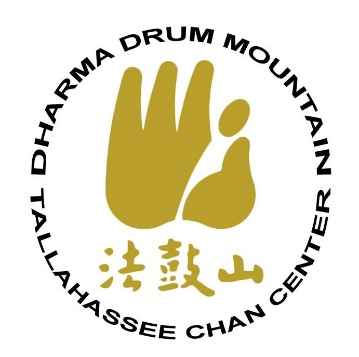 TALLAHASSEE CHAN GROUP SCHOLARSHIP REQUEST FORMDate of Application _________________Scholarship is being requested from:□ Dharma Drum Mountain Buddhist Assoc.□ Tallahassee Chan CenterPayable to____________________________________________________________________________Amount ______________________________________________________________________________Scholarship Request Statement:  ____________________________________________________________________________________________________________________________________________________________________________________________________________________________________________________________________________________________________________________________________________________Are you willing to do volunteer work in exchange for the scholarship? Yes ____ No ____  If so, what are your skills or what would you like to do?□ editing   □ transcribing dharma talks   □ cleaning    □ carpentry    □ first Friday reception □ other _____________________________________________________________________________________Requested by _________________________________________________________________________Approved by ________________________________ Date Approved _____________________________